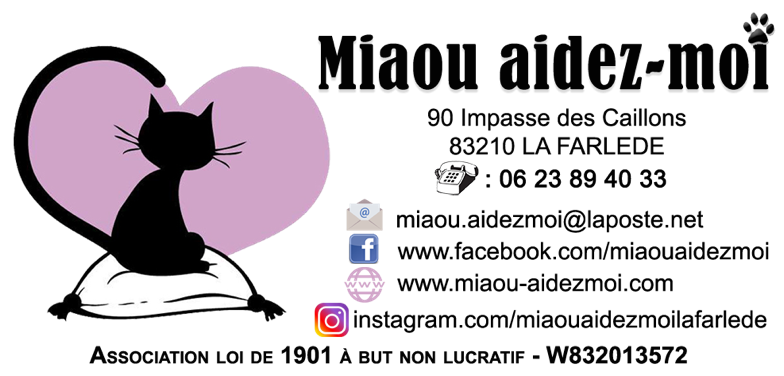 Association soumise à la loi du 1er juillet 1901 et au décret du 16 août 1901.Bulletin d’Adhesion 1ère Adhésion 	Renouvellement NOM et Prénom :	Adresse :	 (fixe) :.............................................	 (port.) : 	  Date de naissance : 	Adresse Email : 	Je déclare par la présente souhaiter devenir membre. A ce titre, je déclare reconnaître l’objet de l’association et en avoir accepté les statuts qui sont mis à ma disposition dans les locaux de l’association, et pourront m’être envoyés en format « PDF » par mail, et accepte de verser ma cotisation pour l’année en cours.Modalités d’Adhésion : La cotisation donne droit à la qualité globale de membre et permet d’accéder aux ressources de l’association durant la période d’activité de cette dernière.Les adhésions et cotisations seront nominatives.Les membres sont automatiquement inscrits à la liste de diffusion par messagerie électronique.La période d’activité pour l’année s’étend sur toute l’année calendaire (année complète).Disposez-vous d’une assurance responsabilité civile en cours de validité (obligatoire pour tous les membres d’une association et à nous transmettre également) :OUI     		NON    Modalités de Paiement : Le montant de la cotisation est de :15,00 € pour l’année pour une personne seule.10,00 € pour une personne seule non imposable (sur présentation d’un avis de « Non-Imposition »).Une exception est prévue pour les adhérents qui décideraient de nous rejoindre durant le dernier trimestre de la période de cotisation de l’année en cours (de septembre à novembre) : ils devront s’acquitter d’une cotisation de 10,00 € seulement. Pour les adhérents déjà inscrits précédemment, la cotisation est renouvelable à compter du 1er novembre de l’année suivante, et elle est exigible au plus tard au 31 décembre.Pour les nouveaux adhérents, la cotisation est exigible dès le 1er mois de leur arrivée au sein de notre association.La cotisation sera réglée par chèque à l’ordre de « MIAOU AIDEZ-MOI », par paiement CB directement sur notre plate-forme par « Assoconnect » ou par virement bancaire (envoyez-nous un mail pour que nous vous fassions parvenir le RIB de l’Association).Les cotisations ne seront pas remboursables, même en cas de départ volontaire ou d’exclusion du Club.Signature : J’accepte les présentes conditions.Je déclare avoir pris connaissance des statuts de l’association, de son règlement intérieur et comprends que mon inscription est soumise à validation préalable par les membres du Comité de l’association (pour les nouveaux inscrits uniquement).Signature : 								Date : …………………………………(Faire précéder de la mention manuelle « lu et approuvé »)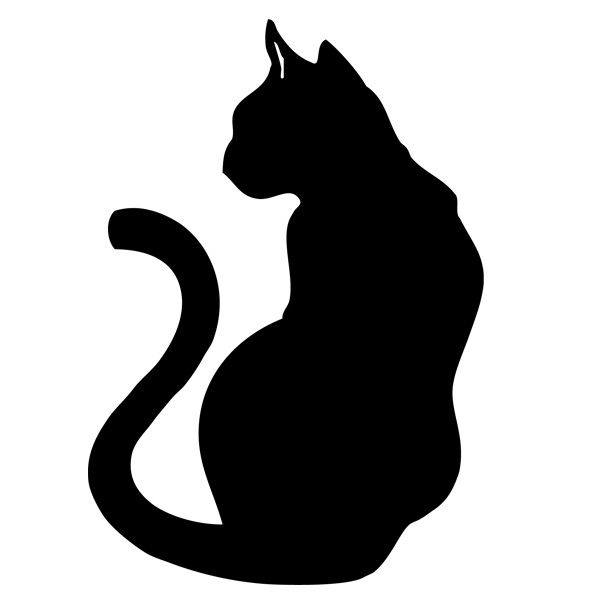 ------------------------------------------------------------------------------------------------------Recu Pour AdhesionJe soussignée Françoise GERINI, Présidente, déclare par la présente avoir reçu le bulletin d’adhésion de :NOM et Prénom :	Ainsi que le règlement de sa cotisation : …………………………………… réglé en (chèque, CB en ligne par notre site Internet, ou virement)L’adhésion du membre susnommé est ainsi validée. Ce reçu confirme la qualité de membre du postulant et ouvre droit à la participation de l’Assemblée Générale de l’association.Fait à   ………………………………………………………….	Le ….………………………………………..